PONEDELJEK, 4. 5. 2020MATEMATIKA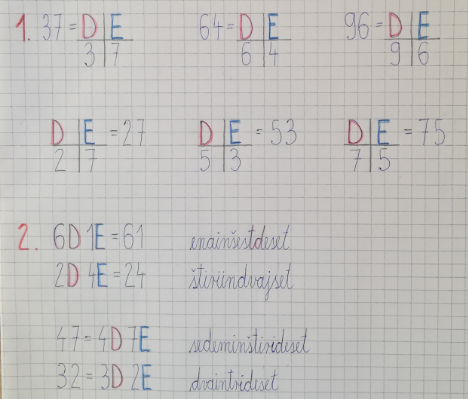 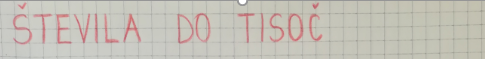 Ta teden boš spoznal števila do tisoč. Pred tabo je ZAPIS V ZVEZEK. Najprej malo za ponovitev, kako zapisujemo števila do 100.Razlago tega zapisa si lahko pogledaš na spodnji sliki.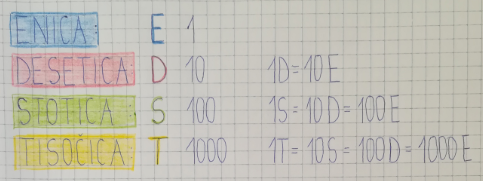 Nič ne preprisuj te slike, je samo razlaga. 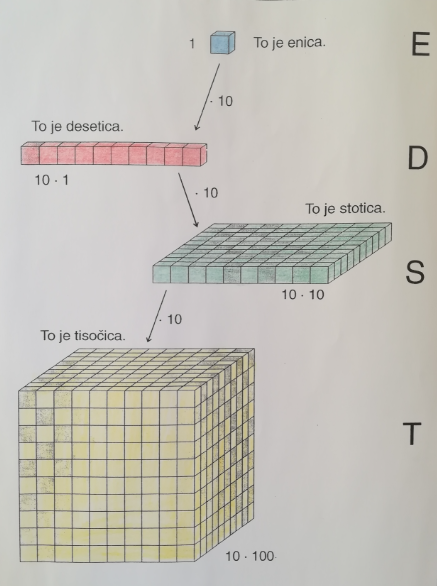 V delovnem zvezku na strani 13, najdeš še dodatno razlogo.                         
Zapiši še to v zvezek, nato reši naloge v delovnem zvezku na straneh 14 in 15. Vem, da ti bo šlo.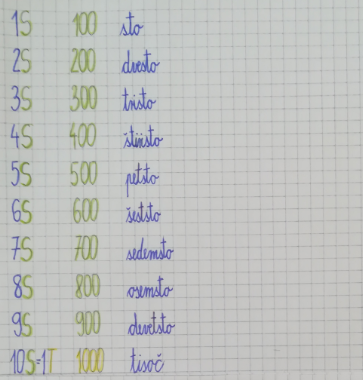 SLOVENŠČINAV delovnem zvezku reši stran 57 ter naredi ZAPIS V ZVEZEK.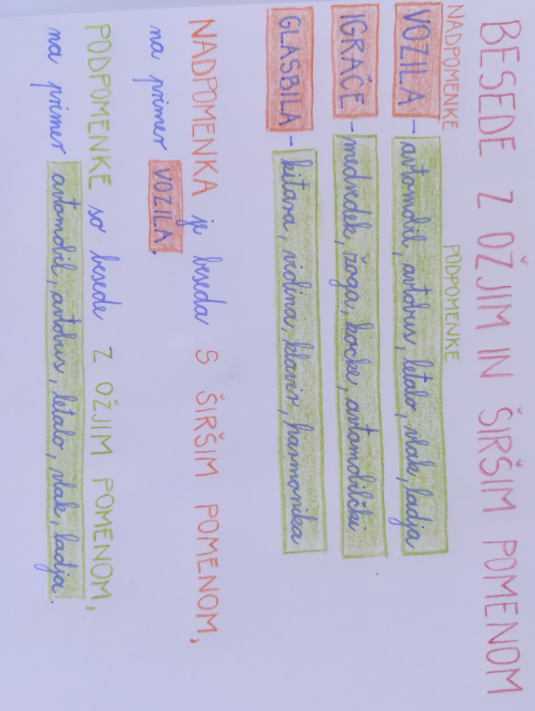 ŠPORTVadi sonožno preskakovanje kolebnice.Naredi še kakšno vajo z žogo: vodenje, met žoge.Vse to si že delal, še malo povadi, da ti lahko vpišem v knjižico za Zlati sonček.